Самоотчет воспитателя МБДОУ ЦРР - Д/с - №7 «Остров сокровищ»Суздаловой Анжелики Афанасьевныпо работе с родителями Установление сотрудничества и партнёрских отношений детского сада с семьёй имеет огромное значение. Только объединив свои усилия, родители и воспитатели могут обеспечить ребёнку двойную защиту, эмоциональный комфорт, интересную, содержательную жизнь дома и в детском саду, помогут развитию его основных способностей, умению общаться со сверстниками и обеспечивает подготовку к школе. Для эффективного взаимодействия с семьёй недостаточно одного желания сотрудничать.Основополагающим моментом во взаимодействии педагогов группы и родителей является изучение семьи через анкетирование, опрос родителей с целью определения их социального статуса. Выявить запросы родителей, их проблемы и затруднения в вопросах воспитания и обучения детей помогают не только личная беседа, анкетирование, но и самостоятельный выбор ими тем для обсуждения из примерного перечня вопросов по каждому разделу программы, предложенных воспитателем. С учётом их пожеланий и предложений мы осуществляем планирование работы с семьёй.Важно вовлечь родителей в процесс воспитания и развития детей, чтобы они стали активными его участниками, а не пассивными слушателями. С этой целью используем разнообразные формы работы с ними.	Особенно интересным мероприятием оказался Родительский всеобуч, где родители поделились своим опытом работы с детьми в условиях семьи, а закончилось мероприятие веселой викториной между детьми и их родителями. 	На собраниях обсуждаются вопросы, интересующие родителей.  	Консультации проходят индивидуально. Важным звеном в системе совместной работы детского сада и семьи является приобщение родителей к непосредственному участию в работе детского сада; организации праздников и развлечений, конкурсов, выставок работ. Родители охотно помогают готовить детей к конкурсам: готовить костюмы, подбирать материал, совместно изготавливать поделки.	Необходимую информацию по вопросам воспитания и обучения детей родители получают через наглядно – информационный материал: ширмы, стенды, папки – передвижки. Ежемесячно меняется информация. 	В результате совместной работы родители становятся более открыты для себя, других родителей и воспитателей в плане воспитания и обучения детей в семье. Активно делятся опытом по развитию творческих способностей детей. Предлагают мероприятия интересные для них и детей. Ежемесячный план работы с родителями старшей группы «Фантазеры» на 2019 – 2020 учебный год СентябрьОктябрь Ноябрь Декабрь ЯнварьФевраль Март Апрель Май 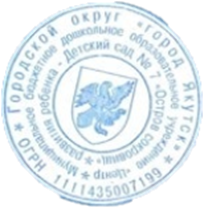 УТВЕРЖДЕНОот «__04__»__05_2022 г. заведующий:  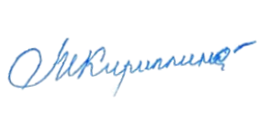 _____________/М.П. Кириллина/ План работы с родителями общесадовскиеПлан работы с родителями групповоеИндивидуальная работа1 неделяДень первой встречи.Рисование с детьми ко дню рождения города (для выставки)Заполнение анкет о возобновлении услуг  охранным агенством.2 неделяСпортивное развлечение «Осенний марафон ко Всемирному дню бега»Оформление «Уголка для родителей»: советы и рекомендации, сетка занятий, режим дня.Уточнить распределение обязанностей по осенней ярмарке3 неделяРазвлечение «Веселая ярмарка»Оформление информационных папок-передвижекИндивидуальные беседы с родителями вновь поступающих детейТимур К, Олеся Кельциева, Нина Иванова, Эльдар Б, Валера Д4 неделяКонкурс поделок из бросового, природного  материала«Осень»Рекомендации родителям по домашнему чтениюПлан работы с родителями общесадовскиеПлан работы с родителями групповоеИндивидуальная работа1 неделяРазвлечение «В гости к Осени!»Принести фото для поздравленийко дню пожилых людейБеседы о том, на что родителям следует обратить внимание.2 неделяВыпуск газеты с днем пожилых людейИнформация для родителей о расписании кружковых  3 неделяОформление папок –передвижек “Знакомим детей с осноположником якутской литературы  П.А.Ойунским”Ответы на интересующие вопросы родителей4 неделя «Дедули и внучата, бабули и внучата» - мероприятие, посвященное Дню пожилого человекаБеседа «О необходимости развития мелкой моторики».План работы с родителями общесадовскиеПлан работы с родителями групповоеИндивидуальная работа1 неделяПраздник посвященной ко Дню матери «Две звезды»Оформление родительского уголка2 неделяВыставка рисунков « Мама первое слово»Видеоролик  «Милая мамочка моя»Открытое занятие НОД по окружающему миру для родителей. Воспитатель Лиханова А.АИндивидуальные беседы с родителями3 неделяПринести фото для видеоролика «Милая мамочка моя»4 неделяМероприятие ко Дню ОлонхоОформление группы к праздникуИнформировать родителей о постановке проф. прививок . Заполнение согласия .План работы с родителями общесадовскиеПлан работы с родителями групповоеИндивидуальная работа1 неделяАкция к Международному дню инвалидов«Доброта спасёт мир»Информация от врача ,  для родителей «Осторожно грипп!»Привлечение родителей ксовместному  творчеству с  детьми2 неделяЛогопедический месячник «Семейные традиции»Оформление группы к Новому годуРаздать стихи новогоднего утреннтка для повторения дома3 неделяОформление коридора 2 этажа к новому году на тему: «холодное сердце»Конкурс  творческих поделок «Талисман Нового года»Информировать родителей о ходе подготовки к утреннику4 неделяКонкурс мастерская Деда  Мороза «Символ года»Новогодний утренникОтветы на интересующие вопросыПлан работы с родителями общесадовскиеПлан работы с родителями групповоеИндивидуальная работа1 неделя«Рождественские колядки»Определиться названием сказки для показа детям2 неделя«Неделя улыбок» к Всемирному дню «Спасибо»МК «Творческая мастерская»Обеспечить детей сумочками для жетонов для тематического часаВстреча с родителями для распределения ролей, для сказки3 неделяВ гостях у сказкиОбсуждение репетиций сказкиАнкетирование и вопросы.Выявление удовлетворенности родителей образовательными и оздоровительными услугами4 неделя Экскурсия в театр с детьми и родителямиИнформировать родителей о ходе образовательного процессаПлан работы с родителями общесадовскиеПлан работы с родителями групповоеИндивидуальная работа1 неделяФестиваль выразительного чтения П.Дмитриева «Туутук детям»Показ сказки.Конкурс театральных представлений «Семейный театр»2 неделяНеделя якутского языка  и письменностиФестиваль выразительного чтения якутских поэтов ко дню якутского языка и письменностиПригласить папу для  жюри3 неделя«Смотр строя и песни» к Дню Защитников Отечества.Оформление родительского  уголка4 неделяПраздник «День защитника Отечества»Индивидуальные беседы по интересующим вопросам родителейПлан работы с родителями общесадовскиеПлан работы с родителями групповоеИндивидуальная работа1 неделяПраздник «8 марта» Утренник посвященный к празднику«8 марта»Подготовка к мета олимпиаде2 неделяТематическая неделя «Будь здоров, малыш»План работы с родителями общесадовскиеПлан работы с родителями групповоеИндивидуальная работа1 неделя«Книжкин день» к Международному дню детской книги (2 апреля)«Читаем всей семьей»2 неделя Соревнования «Папа меткий стрелок» тир 3 неделяПраздник «Зиму провожаем, весну – красну встречаем»Подготовка к городскому конкурсу театрализованных представлений «Неразлучные друзья – взрослые и дети»4 неделя«День Республики» - тематическая неделяПлан работы с родителями общесадовскиеПлан работы с родителями групповоеИндивидуальная работа1 неделя«Битва хоров»«Смешанный хор» родители педагоги и дети2 неделя3 неделяПраздник «До свидания, детский сад.Выставка рисунков детей «Мой любимый детский сад»4 неделяОбщероссийский день библиотеки Экскурсия в «Семейную библиотеку»